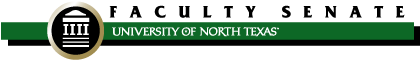 FACULTY SENATE MEETING AGENDAUniversity Union 332AGENDA – March 8, 2023 – 2:00 p.m.Time Discussion BeginsTime Allotted2:003 minutesI.Welcome and Introductions2:032 minutesII.Approval of Minutes (February 8, 2023) [vote]2:0535 minutesIII.University Update (President Neal Smatresk / Provost Mike McPherson)Legislative UpdateLawsuit UpdateStudent Engagement Student Emergency Resources DEI Job Posting Changes2:405 minutesIV.Update on Bertina Combes Endowment Fund for naming the Faculty Lounge (Adam Chamberlin)2:455 minutesV.Togetherall mental health option (Bethany Evans)2:5010 minutesVI.Document retention requirements for faculty (Keri Gerner)2:5510 minutesVII.Faculty Policy Oversight Committee (William Cherry / Angie Cartwright) [vote] Second Read pending3:055 minutesVIII.Committee on Committees (Melissa McKay) [vote]Standing Committee VacanciesAdministrative Committee Vacancies3:105 minutesIX.University Elections Committee (Adam Chamberlin)Spring elections statusOfficer elections procedures [vote]3:1520 minutesX.Executive Committee Update (Karen Anderson-Lain)Proposal to amend Procedures Manual: Faculty Mentor Committee composition [vote]Academic Affairs Committee/Registrar recommendation to require TAMS record on transcript [vote]Academic Affairs Committee recommendation to accept of Prior Learning Guidelines for policy 06.001 [vote]Proposal to create Joint Faculty/Staff Senate Task Force on Retaliation [vote]Repeat of Annual Review surveyAcceptance of mid-year standing committee reports [vote]Committee on CommitteesFaculty Mentor CommitteeFaculty Policy Oversight CommitteeUniversity Undergraduate Curriculum CommitteeFaculty Senate Budget CommitteeFaculty Senate Salary Study CommitteeAppointment of Brooke Nodeland (DCJ) to fill Group IV vacancy on the Faculty Policy Oversight CommitteeAnnouncement of Jorge Aviles-Diz’ appointment to University Classroom Committee (Chair special appointment)3:355 minutesXI.Other Standing Committees Updates [vote]UUCC Report/Minutes [March 2023] (Ann Marie Afflerbach / Courtney Glazer)Graduate Council Minutes [December 2022] (Dale Yeatts)3:405 minutesXII.New Business3:455 minutesXIII.Old Business3:555 minutesXIV.Comments for the Good of the Order4:00XV.Adjournment